 CONSIGLIO TERRITORIALE SPEDIZIONIERI DOGANALI LAZIO E ABRUZZOIl Presidente						                                              		                                     	Roma, 9 maggio 2017Prot. n. 31									A tutti gli iscritti all’Albo                                   	                                          		Loro indirizziConvegno : Depositi IVA e CDU: alcune riflessioni a un anno dall'entrata in vigore.Comunichiamo che grazie alla collaborazione della Direzione Interregionale dell’Agenzia delle Dogane e dello Studio Armella e Associati abbiamo organizzato un convegno con oggetto l’analisi delle novità introdotte dal CDU ad un anno dall’entrata in vigore come da programma allegato.Il convegno si terrà presso l’Hotel Dei Congressi il giorno 26 maggio 2017 orario 14.00 /18.00.La partecipazione darà diritto all’attribuzione di 4  crediti formativi.La partecipazione è gratuita ed è consentita anche agli ausiliari e tirocinanti.                                                                                                 Il Presidente                                                                                       Dott. Stefano Pietraforte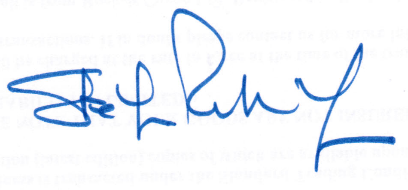 